ДВАДЦАТЬ ЧЕТВЕРТОЕ ЗАСЕДАНИЕ СОБРАНИЯ ДЕПУТАТОВНОРВАШ-ШИГАЛИНСКОГО СЕЛЬСКОГО ПОСЕЛЕНИЯ ТРЕТЬЕГО  СОЗЫВАВ соответствии с Федеральным законом от 06.10.2003 № 131-ФЗ «Об общих принципах организации местного самоуправления в Российской Федерации» Собрание депутатов Норваш-Шигалинского сельского поселения Батыревского района Чувашской Республики РЕШИЛО:1. Внести в Устав Норваш-Шигалинского сельского поселения Батыревского района Чувашской Республики, принятый решением Собрания депутатов Норваш-Шигалинского сельского поселения Батыревского района Чувашской Республики от 19 февраля  2011 г. №1/04, (с изменениями, внесенными решениями Собрания депутатов Норваш-Шигалинского сельского поселения Батыревского района Чувашской Республики от 22 марта 2012г.  №02/10, от 30 ноября 2012г. №03/15, от 11 ноября 2014г.  №01/27, от 17 июня 2015г. №01/32, от 12 апреля 2016г. №12/05, от 18 октября 2017г.  №01/16) следующие изменения:        1) в части 2 статьи 2 слова «рекреационные земли» заменить словами «земли рекреационного назначения»;        2) в части 1  статьи 6:а) пункт 5 после слов «за сохранностью автомобильных дорог   местного значения в границах населенных пунктов Норваш-Шигалинского сельского поселения,» дополнить словами «организация дорожного движения,»;       б) пункт 15 изложить в следующей редакции:       «15) участие в организации деятельности по накоплению (в том числе раздельному накоплению) и транспортированию твердых коммунальных отходов;»;        в) пункт 16  изложить в следующей редакции:«16) утверждение правил благоустройства территории Норваш-Шигалинского сельского поселения, осуществление контроля за их соблюдением, организация благоустройства территории Норваш-Шигалинского сельского поселения в соответствии с указанными правилами;». 3) в части 1 статьи 7:         а) дополнить пунктом 6.1 следующего содержания:         «6.1) полномочиями в сфере  водоснабжения и водоотведения, предусмотренными Федеральным законом «О водоснабжении и водоотведении»;б) дополнить пунктом 6.2 следующего содержания:        «6.2) полномочиями в сфере стратегического планирования, предусмотренными Федеральным законом от 28 июня 2014 года № 172-ФЗ "О стратегическом планировании в Российской Федерации;»;в) пункт 8 изложить в следующей редакции:        «8) организация сбора статистических показателей, характеризующих состояние экономики и социальной сферы Норваш-Шигалинского сельского поселения, и предоставление указанных данных органам государственной властив порядке установленном Правительством Российской Федерации»; 4) статью 14 изложить в следующей редакции:     «Статья 14. Публичные слушания, общественные обсуждения     1. Для обсуждения проектов муниципальных правовых актов по вопросам местного значения с участием жителей Норваш-Шигалинского сельского поселения Собранием депутатов Норваш-Шигалинского сельского поселения, главой Норваш-Шигалинского сельского поселения могут проводиться публичные слушания.     2. Публичные слушания проводятся по инициативе населения, Собрания депутатов Норваш-Шигалинского сельского поселения или главы Норваш-Шигалинского сельского поселения.     Публичные слушания, проводимые по инициативе населения или Собрания депутатов Норваш-Шигалинского сельского поселения, назначаются Собранием депутатов Норваш-Шигалинского сельского поселения, а по инициативе главы Норваш-Шигалинского сельского поселения - главой Норваш-Шигалинского сельского поселения.     3. На публичные слушания должны выноситься:     1) проект устава Норваш-Шигалинского сельского поселения, а также проект муниципального нормативного правового акта о внесении изменений и дополнений в данный устав, кроме случаев, когда в устав Норваш-Шигалинского сельского поселения вносятся изменения в форме точного воспроизведения положений Конституции Российской Федерации, федеральных законов, Конституции Чувашской Республики или законов Чувашской Республики в целях приведения данного устава в соответствие с этими нормативными правовыми актами;     2) проект бюджета Норваш-Шигалинского сельского поселения и отчет о его исполнении;     3) проект стратегии социально-экономического развития Норваш-Шигалинского сельского поселения;     4) вопросы о преобразовании Норваш-Шигалинского сельского поселения, за исключением случаев, если в соответствии со статьей 13 Федерального закона «Об общих принципах организации местного самоуправления в Российской Федерации» для преобразования Норваш-Шигалинского сельского поселения требуется получение согласия населения Норваш-Шигалинского сельского поселения, выраженного путем голосования либо на сходах граждан.     4. Порядок организации и проведения публичных слушаний по проектам и вопросам, указанным в части 3 настоящей статьи, определяется решением Собрания депутатов Норваш-Шигалинского сельского поселения и должен предусматривать заблаговременное оповещение жителей Норваш-Шигалинского сельского поселенияо времени и месте проведения публичных слушаний, заблаговременное ознакомление с проектом муниципального правового акта, другие меры, обеспечивающие участие в публичных слушаниях жителей Норваш-Шигалинского сельского поселения, опубликование (обнародование) результатов публичных слушаний, включая мотивированное обоснование принятых решений.     5. По проектам генеральных планов, проектам правил землепользования и застройки, проектам планировки территории, проектам межевания территории, проектам правил благоустройства территорий, проектам, предусматривающим внесение изменений в один из указанных утвержденных документов, проектам решений о предоставлении разрешения на условно разрешенный вид использования земельного участка или объекта капитального строительства, проектам решений о предоставлении разрешения на отклонение от предельных параметров разрешенного строительства, реконструкции объектов капитального строительства, вопросам изменения одного вида разрешенного использования земельных участков и объектов капитального строительства на другой вид такого использования при отсутствии утвержденных правил землепользования и застройки проводятся общественные обсуждения или публичные слушания, порядок организации и проведения которых определяется решением Собрания депутатов Норваш-Шигалинского сельского поселения с учетом положений законодательства о градостроительной деятельности.»;5)  статью 21 дополнить частями 11, 12 и 13 следующего содержания:«11. Сведения о доходах, расходах, об имуществе и обязательствах имущественного характера, представленные главой Норваш-Шигалинского сельского поселения, размещаются на официальном сайте администрации Норваш-Шигалинского сельского поселения в информационно-телекоммуникационной сети "Интернет" и (или) предоставляются для опубликования средствам массовой информации в порядке, определяемом муниципальными правовыми актами.           12. В случае досрочного прекращения полномочий главы Норваш-Шигалинского сельского поселения избрание главы Норваш-Шигалинского сельского поселения, избираемого Собранием депутатов Норваш-Шигалинского сельского поселения из числа кандидатов, представленных конкурсной комиссией по результатам конкурса, осуществляется не позднее чем через шесть месяцев со дня такого прекращения полномочий.При этом если до истечения срока полномочий Собрания депутатов Норваш-Шигалинского сельского поселения осталось менее шести месяцев, избрание главы Норваш-Шигалинского сельского поселения из числа кандидатов, представленных конкурсной комиссией по результатам конкурса,осуществляется в течение трех месяцев со дня избрания Собрания депутатов Норваш-Шигалинского сельского поселения в правомочном составе.13. В случае, если глава Норваш-Шигалинского сельского поселения, полномочия которого прекращены досрочно на основании правового акта Главы Чувашской Республики об отрешении от должности главы Норваш-Шигалинского сельского поселения либо на основании решения Собрания депутатов Норваш-Шигалинского сельского поселения об удалении главы Норваш-Шигалинского сельского поселения в отставку, обжалует данные правовой акт или решение в судебном порядке, Собрание депутатов Норваш-Шигалинского сельского поселения не вправе принимать решение об избрании главы Норваш-Шигалинского сельского поселения, избираемого Собранием депутатов Норваш-Шигалинского сельского поселения из числа кандидатов, представленных конкурсной комиссией по результатам конкурса, до вступления решения суда в законную силу.»;6)​  в части 1 статьи 25:       а) пункт 4  изложить в следующей редакции:       «4) утверждение стратегии социально-экономического развития Норваш-Шигалинского сельского поселения;»;       б)  дополнить  пунктом 11 следующего содержания:«11) утверждение правил благоустройства территории Норваш-Шигалинского сельского поселения.»;7) статью 28 дополнить частями 4 и 5 следующего содержания:«4. Встречи депутата с избирателями проводятся в помещениях, специально отведенных местах, а также на внутридворовых территориях при условии, что их проведение не повлечет за собой нарушение функционирования объектов жизнеобеспечения, транспортной или социальной инфраструктуры, связи, создание помех движению пешеходов и (или) транспортных средств либо доступу граждан к жилым помещениям или объектам транспортной или социальной инфраструктуры.Администрация Норваш-Шигалинского сельского поселения определяет специально отведенные места для проведения встреч депутатов с избирателями, а также определяет перечень помещений, предоставляемых администрацией Норваш-Шигалинского сельского поселения для проведения встреч депутатов с избирателями, и порядок их предоставления.5. Сведения о доходах, расходах, об имуществе и обязательствах имущественного характера, представленные депутатом Собрания депутатов Норваш-Шигалинского сельского поселения, размещаются на официальном сайте администрации Норваш-Шигалинского сельского поселения в информационно-телекоммуникационной сети "Интернет" и (или) предоставляются для опубликования средствам массовой информации в порядке, определяемом муниципальными правовыми актами.»;8) статью 34 дополнить абзацем шестнадцатым следующего содержания:«В случае обращения Главы Чувашской Республики с заявлением о досрочном прекращении полномочий депутата Собрания депутатов Норваш-Шигалинского сельского поселения днем появления основания для досрочного прекращения полномочий является день поступления в Собрание депутатов Норваш-Шигалинского сельского поселения данного заявления.»;       9) статью 54 изложить в следующей редакции:   «Статья 54. Самообложение граждан1. Под средствами самообложения граждан понимаются разовые платежи граждан, осуществляемые для решения конкретных вопросов местного значения. Размер платежей в порядке самообложения граждан устанавливается в абсолютной величине равным для всех жителей Норваш-Шигалинского сельского поселения (населенного пункта, входящего в состав Норваш-Шигалинского сельского поселения), за исключением отдельных категорий граждан, численность которых не может превышать 30 процентов от общего числа жителей Норваш-Шигалинского сельского поселения (населенного пункта, входящего в состав Норваш-Шигалинского сельского поселения,) и для которых размер платежей может быть уменьшен.2. Вопросы введения и использования указанных в части 1 настоящей статьи разовых платежей граждан решаются на местном референдуме, а в случаях, предусмотренных пунктом 4.1 части 1 статьи 25.1 Федерального закона от 06.10.2003 №131-ФЗ «Об общих принципах организации местного самоуправления в Российской Федерации», на сходе граждан.»;10) статью 60 дополнить абзацем третьим следующего содержания:«Изменения и дополнения в устав Норваш-Шигалинского сельского поселения вносятся муниципальным правовым актом, который оформляется решением Собрания депутатов Норваш-Шигалинского сельского поселения, подписанным его председателем и главой Норваш-Шигалинского сельского поселения.2. Настоящее решение вступает в силу после его государственной регистрации и официального опубликования, за исключением положений, для которых настоящим решением установлены иные сроки вступления в силу.          3. Подпункт «а» пункта 2 части 1 настоящего решения вступает в силу с 30 декабря 2018 года.          4. Подпункт «б» пункта 2 части 1 настоящего решения вступает в силу с 1 января 2019 года.Председатель Собрания депутатовНорваш-Шигалинского сельскогопоселения Батыревского районаЧувашской Республики                                                                           А.С. АфанасьевГлава Норваш-Шигалинского сельскогопоселения Батыревского районаЧувашской Республики                                                                           Н.Н.РаськинЧĂВАШ РЕСПУБЛИКИ ПАТĂРЬЕЛ РАЙОНĔ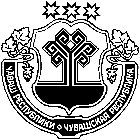 ЧУВАШСКАЯ  РЕСПУБЛИКА БАТЫРЕВСКИЙ  РАЙОННĂРВАШ-ШĂХАЛЬ ЯЛ ТĂРĂХĔНДЕПУТАТСЕН  ПУХĂВĚЙЫШĂНУ27.07.2018ç. № 01/24Нăрваш-Шăхаль ялěСОБРАНИЕ ДЕПУТАТОВНОРВАШ-ШИГАЛИНСКОГО СЕЛЬСКОГО ПОСЕЛЕНИЯРЕШЕНИЕ27.07.2018 г. № 01/24село Норваш-ШигалиО внесении изменений в Устав Норваш-Шигалинского сельского поселения Батыревского района Чувашской Республики